Ribiška palica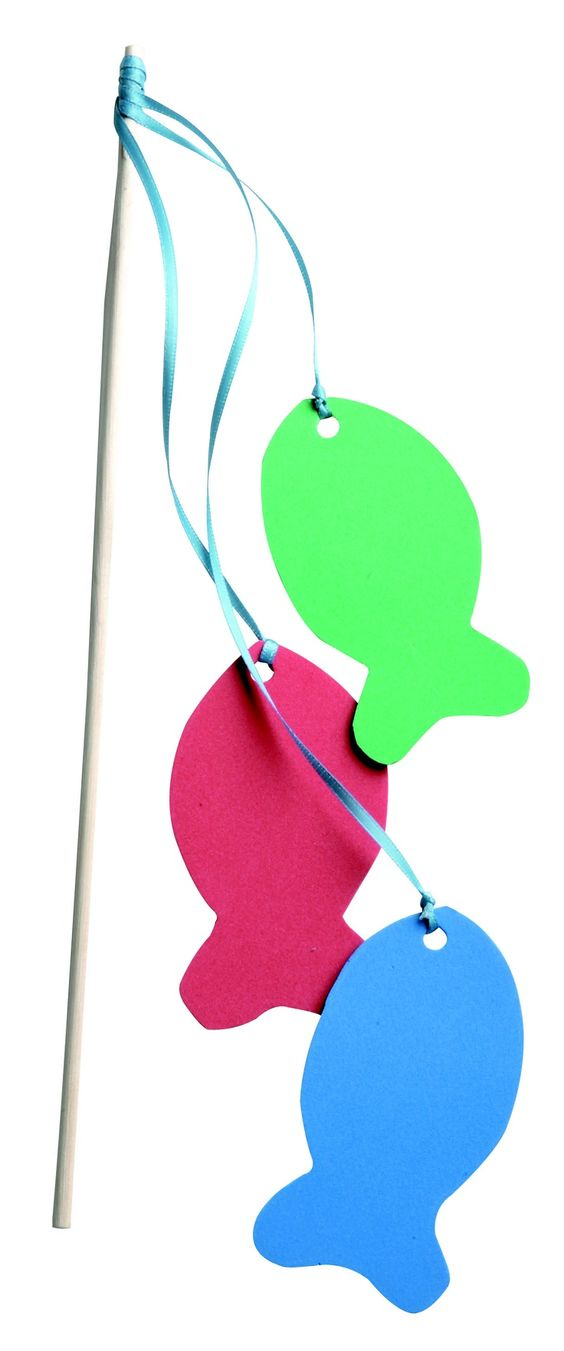 